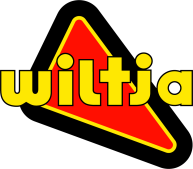 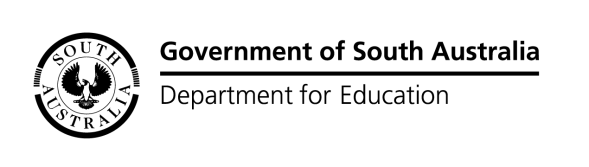                                                                                                    Pathways for remote Indigenous studentsCENTREPAY DEDUCTION AUTHORITYI _____________________________ (Customer’s full name), _________________________(Customer’s CRN) authorize the Department of Human Services to make a Deduction of $70 each fortnight from my __________________________(name Centrelink payment) and pay this amount to Wiltja Boarding CRN 555 013 919V for educational cost for ___________________(student’s name) commencing from _______________(insert date)I confirm that this deduction has no target amount and no end date.I give Wiltja Anangu Secondary College permission to transfer the Centrepay funds between my children whilst in attendance at Wiltja Boarding and also to split the Centrepay deduction equally between my children when applicable.I give permission for Wiltja Boarding to disclose my information to the Department of Human Services for the purposes of checking my account number, billing number and amount I want to pay, and reconciling my payment Deduction details.I also give permission for Wiltja Boarding to give the Department of Human Services my correct account and billing number if required.I understand that:I can change or cancel my Deduction at any time, and further information about Centrepay can be found online at humanservices.gov.au/centrepay.Customer Signature___________________________________Date of Birth:________________Date:__________________